                                                LSA Long Term Plan 2017-8: Y8                             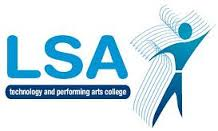 AUTUMNAUTUMNSPRINGSPRINGSUMMERSUMMER1: 5/9/17 - 20.10.172: 6/11/17 - 22/12/173: 4/1/17 - 9/2/184: 19/2/18 - 23/3/185: 9/4/18 - 26/5/186: 4/6/18 - 20/7/187 WEEKS7  WEEKS6  WEEKS5 WEEKS7 WEEKS7 WEEKSAsst 1: 5.12.17Asst 2: 12.3.18Sum asst: 3.7.18BASELINE ASSESSMENTSTAR READER TESTSPELLING TESTREVIEWING SKILLSREVIEWING SKILLSNON-FICTION TRAVEL WRITING SKILLS: LEAFLETEDUQAS POETRY ANTHOLOGY:DULCE & POETRY BYPOETRY COMPARISION SKILLS: MAMETZ WOODOURDAY OUTINFORMAL LETTER-WRITING SKILLSREADING SKILLS: THE NOVELSET 1: ANIMAL FARMSET 2: BOY IN STRIPED PYJAMASSET 3: NOUGHTS & CROSSESSET 4: CIRQUE DU FREAK/HOLESSET 5: THE IRON MANREADING SKILLS: THE NOVELSET 1: ANIMAL FARMSET 2: BOY IN STRIPED PYJAMASSET 3: NOUGHTS & CROSSESSET 4: CIRQUE DU FREAK/HOLESSET 5: THE IRON MANNON-FICTION TRAVEL WRITING SKILLS: LEAFLETEDUQAS POETRY ANTHOLOGY:DULCE & POETRY BYPOETRY COMPARISION SKILLS: MAMETZ WOODOURDAY OUTDEBATING & SPEECHWRITING SKILLSREADING SKILLS: THE NOVELSET 1: ANIMAL FARMSET 2: BOY IN STRIPED PYJAMASSET 3: NOUGHTS & CROSSESSET 4: CIRQUE DU FREAK/HOLESSET 5: THE IRON MANREADING SKILLS: THE NOVELSET 1: ANIMAL FARMSET 2: BOY IN STRIPED PYJAMASSET 3: NOUGHTS & CROSSESSET 4: CIRQUE DU FREAK/HOLESSET 5: THE IRON MANNON-FICTION COMPREHENSIONSKILLSEXAM PREPARATIONOURDAY OUTNPD COMPETITIONREADING SKILLS: THE NOVELSET 1: ANIMAL FARMSET 2: BOY IN STRIPED PYJAMASSET 3: NOUGHTS & CROSSESSET 4: CIRQUE DU FREAK/HOLESSET 5: THE IRON MANREADING SKILLS: THE NOVELSET 1: ANIMAL FARMSET 2: BOY IN STRIPED PYJAMASSET 3: NOUGHTS & CROSSESSET 4: CIRQUE DU FREAK/HOLESSET 5: THE IRON MANNON-FICTION COMPREHENSIONSKILLSEXAM PREPARATIONOURDAY OUTBASELINESKILLS PRACTICEASSESSMENTSKILLS PRACTICESKILLS PRACTICEEXAMLetter to friend about summer holidayMood and atmosphere extract based on novelReview of novelPersuasive travel writing leaflet Part A & B poetry response on Dulce/Mametz WoodSpeech to headteacher about improving school dinnersASSESSMENTEXAMSpeech persuading headteacher to allow school tripEDUQAS NON-FICTION COMP PAPERSPaG TestsACCELERATED READING & LIBRARY VISITSACCELERATED READING & LIBRARY VISITSACCELERATED READING & LIBRARY VISITSACCELERATED READING & LIBRARY VISITSACCELERATED READING & LIBRARY VISITSACCELERATED READING & LIBRARY VISITSHalf-termly SPaG focus:Half-termly SPaG focus:Half-termly SPaG focus:Half-termly SPaG focus:Half-termly SPaG focus:Half-termly SPaG focus:ParagraphsApostrophes/its & it’sCommas & c/sSpeechmarksColons & semicolonsInverted commasCapital letters/full-stopsHomophonesIE/EI rulesPlural endingsalot/aswell/infact etcSpellings